                                                                                                                                                                                                 проект 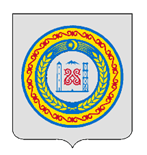 ЗАСЕДАНИЕ СОВЕТА ДЕПУТАТОВ АВТУРИНСКОГО СЕЛЬСКОГО ПОСЕЛЕНИЯ ШАЛИНСКОГО МУНИЦИПАЛЬНОГО РАЙОНА ЧЕЧЕНСКОЙ РЕСПУБЛИКИ ЧЕТВЕРТОГО СОЗЫВАРЕШЕНИЕ00.00.2023 г.                                                                                                 № 00О передаче Контрольно-счётному органу Шалинского муниципального района Чеченской Республики полномочий контрольно-счетного органа Автуринского сельского поселения Шалинского муниципального района Чеченской Республики по осуществлению внешнего муниципального финансового контроля	В соответствии с частью 4 статьи 15 Федерального закона от 06.10.2003 года № 131-ФЗ «Об общих принципах организации местного самоуправления в Российской Федерации», частью 11 статьи 3 Федерального закона от 07.02.2011 года № 6-ФЗ «Об общих принципах организации и деятельности контрольно-счетных органов субъектов Российской Федерации и муниципальных образований», Совет депутатов Автуринского сельского поселения Шалинского муниципального района Чеченской РеспубликиР Е Ш И Л:1. Передать полномочия, указанные в соглашении приложенному к настоящему решению.          2. Утвердить Соглашение о передаче Контрольно-счётному органу Шалинского муниципального района Чеченской Республики полномочий контрольно-счетного органа Автуринского сельского поселения Шалинского муниципального района Чеченской Республики по осуществлению внешнего муниципального финансового контроля согласно приложению, к настоящему решению. 3. Заключить с Советом депутатов Шалинского муниципального района Чеченской Республики Соглашение, утвержденное пунктом 2 настоящего решения, распространив действие его условий на отношения, возникшие с 1 января 2023 года. 4. Направить настоящее решение в адрес Совета депутатов Шалинского муниципального района Чеченской Республики.5. Настоящее решение подлежит опубликованию на официальном сайте администрации Автуринского сельского поселения Шалинского муниципального района Чеченской Республики в информационно-телекоммуникационной сети «Интернет» и вступает в силу со дня такого опубликования.  Председатель Совета депутатовАвтуринского сельского поселения                    			В.Д. МузаевСоглашение о передаче Контрольно-счётному органу Шалинского муниципального района Чеченской Республики полномочий контрольно-счетного органа Автуринского сельского поселения Шалинского муниципального района Чеченской Республики по осуществлению внешнего муниципального финансового контроля № 01с. Автуры 							                             00.00. 2023 г.В целях реализации Бюджетного кодекса РФ, в соответствии с Федеральным законом от 06.10.2003 № 131-ФЗ «Об общих принципах организации местного самоуправления в Российской Федерации», Федеральным законом от 07.12.2011 № 6-ФЗ «Об общих принципах организации и деятельности контрольно-счетных органов субъектов Российской Федерации и муниципальных образований», Совет депутатов Автуринского сельского поселения (далее – представительный орган муниципального района) в лице председателя Эдиева Исмаила Шахидович, действующего на основании Устава Шалинского муниципального района, Контрольно-счетный орган Шалинского муниципального района в лице председателя Магомерзаева Тамерлана Вахаевич, действующего на основании Положения о Контрольно-счетном органе Шалинского муниципального района и Совет депутатов Автуринского сельского поселения (далее - представительный орган поселения) в лице председателя Музаева Виситы Данчаевича, действующего на основании Устава Автуринского сельского поселения Шалинского муниципального района далее именуемые «Стороны», заключили настоящее Соглашение во исполнение решения представительного органа муниципального района от___________________№ ____________ и представительного органа поселения от  00.00.2023 г. № 00 о нижеследующем.1. Предмет Соглашения1.1. Предметом настоящего Соглашения является передача Контрольно-счетному органу Шалинского муниципального района (далее – контрольно-счетный орган района) полномочий контрольно-счетного органа поселения (далее – контрольно-счетный орган поселения) по осуществлению внешнего муниципального финансового контроля.1.2. Контрольно-счетному органу района передаются полномочия контрольно-счетного органа поселения, установленные федеральными законами, законами Чеченской Республики, уставом поселения и нормативными правовыми актами поселения.1.3. Внешняя проверка годового отчета об исполнении бюджета поселения и экспертиза проекта бюджета поселения ежегодно включаются в план работы контрольно-счетного органа района.1.4. Другие контрольные и экспертно-аналитические мероприятия включаются в план работы контрольно - счетного органа района на основании предложений органов местного самоуправления поселения, представляемых в сроки, установленные для формирования плана работы контрольно-счетного органа района. Контрольные и экспертно-аналитические мероприятия в соответствии с настоящим соглашением включаются в план работы контрольно - счетного органа района отдельным разделом (подразделом). Количество указанных мероприятий определяется с учетом средств, переданных на исполнение полномочий.2. Срок действия Соглашения2.1. Соглашение заключено на срок три года и действует в период с 18 мая 2023 г. по 31 декабря 2023 г. 2.2. При отсутствии письменного обращения какой-либо из сторон о прекращении действия Соглашения, направленного до истечения срока действия Соглашения, Соглашение считается пролонгированным на срок три года.3. Порядок финансового обеспечения реализации настоящего договора.3.1. Реализация настоящего договора осуществляется за счет бюджета Шалинского муниципального района в пределах плана расходов на 2023 год, связанных с деятельностью Контрольно-счетного органа Шалинского муниципального района Чеченской Республики.4. Права и обязанности сторон4.1. Представительный орган муниципального района:4.1.1) устанавливает в муниципальных правовых актах полномочия контрольно-счетного органа района по осуществлению предусмотренных настоящим Соглашением полномочий;4.1.2) устанавливает штатную численность контрольно-счетного органа района с учетом необходимости осуществления предусмотренных настоящим Соглашением полномочий;4.1.3) может устанавливать случаи и порядок использования собственных материальных ресурсов и финансовых средств муниципального района для осуществления, предусмотренных настоящим Соглашением полномочий;4.1.4) получает от контрольно-счетного органа района информацию об осуществлении предусмотренных настоящим Соглашением полномочий и результатах, проведенных контрольных и экспертно-аналитических мероприятиях.4.2. Контрольно-счетный орган района:4.2.1) включает в планы своей работы:ежегодно - внешнюю проверку годового отчета об исполнении бюджета поселения и экспертизу проекта бюджета поселения;в сроки, не противоречащие законодательству – иные контрольные и экспертно-аналитические мероприятия с учетом финансовых средств на их исполнение;4.2.2) проводит предусмотренные планом своей работы мероприятия в сроки, определенные по согласованию с инициатором проведения мероприятия (если сроки не установлены законодательством);4.2.3) для подготовки к внешней проверке годового отчета об исполнении бюджета поселения имеет право в течение соответствующего года осуществлять контроль за исполнением бюджета поселения и использованием средств бюджета поселения;4.2.4) определяет формы, цели, задачи и исполнителей проводимых мероприятий, способы их проведения, проверяемые органы и организации в соответствии со своим регламентом и стандартами внешнего муниципального финансового контроля и с учетом предложений инициатора проведения мероприятия;4.2.5) имеет право проводить контрольные и экспертно-аналитические мероприятий совместно с другими органами и организациями, с привлечением их специалистов и независимых экспертов;4.2.6) направляет отчеты и заключения по результатам проведенных мероприятия представительному органу поселения, вправе направлять указанные материалы иным органам местного самоуправления поселения;4.2.7) размещает информацию о проведенных мероприятиях на своем официальном сайте в сети «Интернет»;4.2.8) направляет представления и предписания администрации поселения, другим проверяемым органам и организациям, принимает другие предусмотренные законодательством меры по устранению и предотвращению выявляемых нарушений;4.2.9) при выявлении возможностей по совершенствованию бюджетного процесса, системы управления и распоряжения имуществом, находящимся в собственности поселения, вправе направлять органам местного самоуправления поселения соответствующие предложения;4.2.10) в случае возникновения препятствий для осуществления предусмотренных настоящим Соглашением полномочий может обращаться в представительный орган поселения с предложениями по их устранению;4.2.11) ежегодно предоставляет представительному органу поселения   информацию об осуществлении предусмотренных настоящим Соглашением полномочий;4.3. Представительный орган поселения:4.3.1) направляет в контрольно-счетный орган района предложения о проведении контрольных и экспертно-аналитических мероприятий, которые могут включать рекомендации по срокам, целям, задачам и исполнителям проводимых мероприятий, способы их проведения, проверяемые органы и организации;4.3.2) рассматривает отчеты и заключения, а также предложения контрольно-счетного органа района по результатам проведения контрольных и экспертно-аналитических мероприятий;4.3.3) имеет право опубликовывать информацию о проведенных мероприятиях в средствах массовой информации, направлять отчеты и заключения контрольно-счетного органа района;4.3.4) рассматривает обращения контрольно-счетного органа района по поводу устранения препятствий для выполнения предусмотренных настоящим Соглашением полномочий, принимает необходимые для их устранения муниципальные правовые акты;4.4. Стороны имеют право принимать иные меры, необходимые для реализации настоящего Соглашения.5. Ответственность сторон5.1. Стороны несут ответственность за неисполнение (ненадлежащее исполнение) предусмотренных настоящим Соглашением обязанностей, в соответствии с законодательством Российской Федерации и настоящим Соглашением.6. Заключительные положения6.1. Настоящее Соглашение вступает в силу с момента его подписания всеми Сторонами.6.2. Изменения и дополнения в настоящее Соглашение могут быть внесены по взаимному согласию Сторон путем составления дополнительного соглашения в письменной форме, являющегося неотъемлемой частью настоящего Соглашения.6.3. Действие настоящего Соглашения может быть прекращено досрочно по соглашению Сторон либо в случае направления представительным органом муниципального района или представительным органом поселения другим Сторонам уведомления о расторжении Соглашения.6.4. Соглашение прекращает действие после окончания проводимых в соответствии с ним контрольных и экспертно-аналитических мероприятий, начатых до заключения соглашения (направления уведомления) о прекращении его действия, за исключением случаев, когда соглашением Сторон предусмотрено иное.6.5. Неурегулированные Сторонами споры и разногласия, возникшие при исполнении настоящего Соглашения, подлежат рассмотрению в порядке, предусмотренном законодательством.6.6. Настоящее Соглашение составлено в трех экземплярах, имеющих одинаковую юридическую силу, по одному экземпляру для каждой из Сторон.Председатель Совета депутатов Шалинского муниципального района_______________ И.Ш. Эдиев«___» ______ 20___ г.Председатель Совета депутатов Автуринского сельского поселения Шалинского муниципального района _______________ В.Д. Музаев «___» _______ 20___ г. Председатель Контрольно-счетного органа Шалинского муниципального района  ______________ Т.В. Магомерзаев 